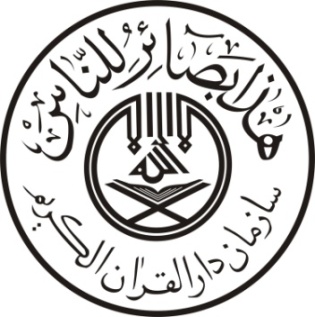 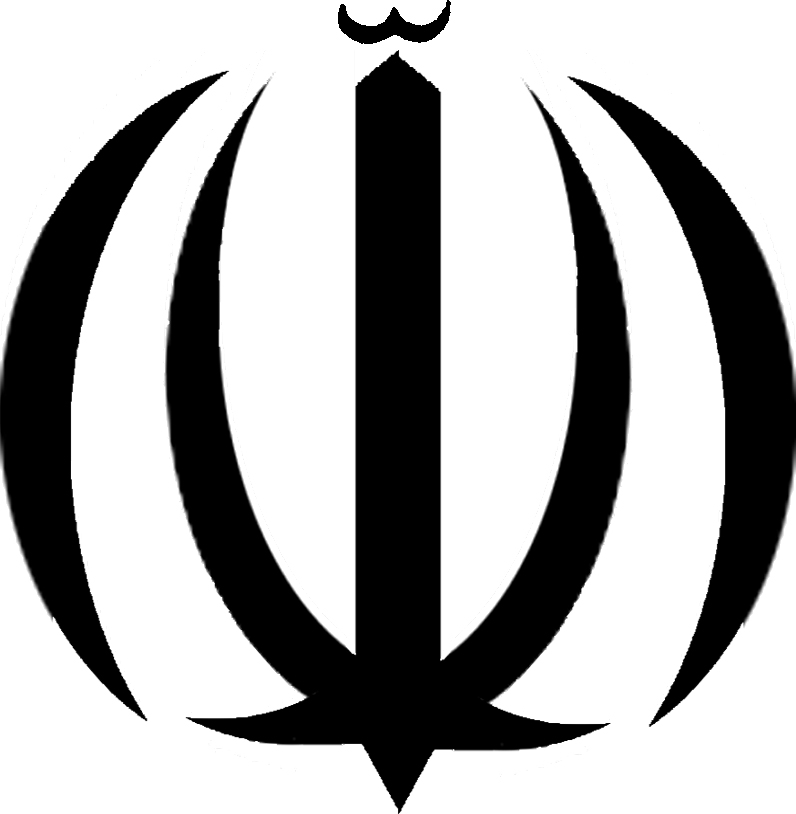                                وزارت فرهنگ و ارشاد اسلامي				   			                                                                     سازمان دارالقرآن الکریم                               معاونت قرآن و عترتشیوه نامه تقسیم   بندی مؤسسات فرهنگي قرآن و عترت زمستان 1394دبیرخانه هيأت رسيدگي به امور مؤسسات فرهنگي قرآن و عترت  علیهم السلام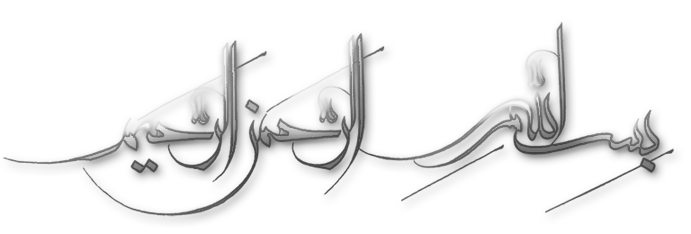  مقدمه:امروزه مؤسسات فرهنگی قرآن و عترت علیهمالسلام به عنوان يکی از مؤثرترین پایگاههای دینی در توسعه و تعمیق فرهنگ قرآنی جامعه محسوب شده كه با حضور و فعاليت جمعی از فرهیختگان و علاقمندان آستان مقدس کلام وحی در اعتلای فرهنگی و اعتقادی آحاد مردم و جهت بخشيدن به حركتهای قرآنی در جامعه نقشی اساسی دارند. مؤسسات قرآنی به منظور انجام وظايف ارزشمند و مقدس، حفظ پويايی و همچنين ارتقای توانمندی خود، نيازمند الگو و افقی روشن از انتظارات جامعه و وضعیت مطلوب دارند تا سمت و سوی برنامهها و فرآيندهای مربوطه را تنظیم و در نهايت كارآيی و اثربخشی اقدامات خود را ارتقاء بخشند. بیشک نظام تقسیمبندی مؤسسات يکی از عوامل تأثيرگذار در كيفيت و تعالی برنامهها و خدمات مؤسسات بوده و تأکید بر استمرار آن در طول فعالیت تشکلها، نوید بخش دستیابی آنها به افقهای ترسیم شده در چشمانداز نظام مقدس اسلامی است.از سوئی دیگر با اجرای نظام تقسیم بندی مؤسسات، مخاطبان حقیقی و حقوقی آنها، با علم به سطح خدمات مؤسسه نسبت به تطبیق انتظارات خود از مؤسسه و تعامل متناسب اقدام خواهند نمود.در این میان دستگاههای مسئول و بهرهبردار ذیربط نیز با رصد و تحلیل وضعیت موجود مؤسسات مختلف، گامهای مؤثرتری در مسیر توسعه و تعمیق فعالیتهای قرآنی و ارتقاء و کارآمدی تشکلهای قرآنی و رفع موانع پیشروی آنها برخواهند داشت.  تقسیم بندی مؤسسات فرهنگی قرآن و عترت علیهمالسلام  از بدو تأسیس، در راستای امر فوقالذکر و تحقق اهداف زیر، تکلیفی است که تبصره ماده 22 دستورالعمل اجرائي، ضوابط و مقررات تأسيس، فعاليت و تغییرات مؤسسات فرهنگي قرآن و عترت علیهمالسلام نسبت به آن تأکید و اجرای آن را مستند به شیوهنامه مربوطه الزامی دانسته است. بدین منظور شیوهنامه پیشرو تهیه و با تصویب هیأت رسیدگی به امور مؤسسات فرهنگی قرآن و عترت علیهمالسلام بعنوان الحاقیه لازمالاجراء، ضمیمه دستورالعمل فوقالذکر گردید. خاطر نشان میسازد بمنظور زمینهسازی جهت ارتقاء کیفی فعالیت مؤسسات فرهنگی قرآن و عترت علیهمالسلام و تجلیل از فعالیتهای برتر، موضوع رتبهبندی مؤسسات طی شیوهنامه دیگری تهیه و پس از تأیید هیأت رسیدگی عملیاتی خواهد شد.دبیرخانه هیأت رسیدگی به امور مؤسسات فرهنگی قرآن و عترت علیهمالسلامماده 1- اهداف:تبیین افقهای مطلوب در فعالیتهای مؤسسات مؤسسات فرهنگی قرآن و عترت علیهمالسلامالگوسازی برای مؤسسات فرهنگی قرآن و عترت علیهمالسلام تفكيك ويژگيهاي تخصصي لازم براي مؤسسين و مدیران حوزههای مختلف فعالیتهای قرآنیارتقاء کیفی فعالیت مؤسساتشناخت وضعیت مؤسسات در هر مقطع از زمان احصاء مؤسسات بر حسب ظرفیتها، توانائيها و موضوع فعالیتهاآگاهی از میزان تحقق اهداف در توسعه کمی و کیفی مؤسساترصد فرصتها و تهدیدها، ضعفها و قوتها و زمینهسازی برای حرکت در مسیر تعالی و ارتقاء کارآمدی مؤسساتایجاد امکان تعامل سازمان یافته و اختصاصی با مؤسسات مطابق با ویژگی آنها بهره مندي مؤسسات از مزايا و حمايتها متناسب با سطح خدماتممانعت از ارائه خدمات ضعیف و غیرکارشناسانه از سوی افراد غیر متخصص در مؤسسات قرآنی  احصاء میزان نیازمندی هر استان به سطوح مختلف مؤسسات و جهتگیری بمنظور رفع آنهاماده 2- مؤسسات فرهنگی قرآن و عترت علیهمالسلام  از بدو تأسیس و مطابق با توان و ظرفیت مؤسسان و مدیران مؤسسه و سطح و میزان خدمات مدنظر آنان با تأیید هیأت رسیدگی به امور مؤسسات فرهنگی قرآن و عترت علیهمالسلام  به سه نوع عمومی، چند منظوره تخصصی و تک منظوره تخصصی تقسیم میشوند. بدین منظور متقاضیان تأسیس مؤسسه موظفند به هنگام تکمیل فرمهای مربوط به تقاضای تأسیس در سامانه صدور مجوز، نوع مؤسسه مورد نظر خود را مطابق با مفاد این شیوهنامه انتخاب نمایند. بدیهی است دبیرخانه هیأت رسیدگی طبق نوع مؤسسه درخواست شده از سوی متقاضیان، مدارک دریافت شده را بررسی و نسبت به اخذ آزمونهای اختصاصی مربوطه از متقاضیان و مدیران مؤسسه اقدام خواهد نمود.ماده 3- حوزه و نوع فعالیت مؤسسات فرهنگی قرآن و عترت علیهمالسلام: الف) فعاليتهاي مؤسسات عمومی:ب) فعاليتهاي مؤسسات چند منظوره تخصصی:ج) فعاليتهاي مؤسسات تک منظوره تخصصی:این مؤسسات بنا به درخواست متقاضیان مؤسسه و پس از احراز صلاحیت متقاضیان و مدیران و تأیید هیأت رسیدگی، صرفاً در یکی از حوزههای فعالیت مؤسسات چند منظوره تخصصی فعالیت خواهند نمود. بدیهی است ورود این نوع مؤسسات به سایر حوزهها و یا سطوح فعالیت، نیازمند اخذ مجوز از هیأت رسیدگی خواهد بود.ماده 4- مؤسسات عمومی صرفاً مجاز به انجام فعالیتهای مندرج در جدول اختصاصي خود هستند. لکن مؤسسات چند منظوره تخصصی علاوه بر جواز انجام فعالیتهای مندرج در جدول اختصاصی خود، مجاز به انجام فعالیتهای مؤسسات عمومی نیز هستند.تبصره 1: مؤسسات چند منظوره تخصصی ملزم به اجرای مستمر بخشی از برنامههای مذکور در جدول اختصاصی مربوطه هستند. این موضوع همواره در گزارشهای دورهای مؤسسات و بازدیدهای دبیرخانه هیأت رسیدگی مورد توجه این دبیرخانه بوده و در صورت فقدان و عدم اجرای برنامههای فوقالذکر طی یکسال، اقدام مقتضی طبق شیوهنامه نظارتی صورت خواهد پذیرفت.تبصره 2: فعالیتهای ستارهدار معین شده در جداول فوق و هر فعاليت دیگری كه مطابق مقررات قانونی نياز به اخذ مجوز از دستگاههاي ديگر نيز داشته باشد مؤسسات مجري بايد قبل از انجام آن نسبت به اخذ مجوز لازم اقدام نمايند.تبصره 3: گستره فعالیت مؤسسات عمومی، استانی (استان محل تأسیس مؤسسه) و گستره فعالیت مؤسسات تخصصی ملی است.تبصره 4: مؤسسات چند منظوره و تک منظوره تخصصی مجازند کليه خدمات خود را در فضاي حقيقي و مجازي به مخاطبان خود ارائه دهند.تبصره 5: مؤسسات تخصصی مجاز هستند با کسب مجوز از دبیرخانه هیأت رسیدگی، نسبت به ارائه خدمات خود بصورت بینالمللی اقدام نمایند.ماده 5- هر نوع از مؤسسات در صورت درخواست و فراهم آوردن شرايط با تأیید هیأت رسیدگی، قادر به تغییر نوع و مجوز خود هستند.ماده 6- کليه مؤسسات مجاز هستند در چارچوب مقررات و مصوبات هیأت رسیدگی به امور مؤسسات فرهنگی قرآن و عترت علیهمالسلام نسبت به ارائه خدمات و آثار خود در برابر اخذ هزينه متناسب اقدام نمايند. بديهي است شهريه دورههاي آموزشي يارانهاي وفق بخشنامههای هیأت رسیدگی تعیین و اخذ خواهد گرديد.ماده 7- ویژگیهای اختصاصی مؤسسان، متقاضیان عضویت و مدیران عامل مؤسسات فرهنگی قرآن و عترت علیهمالسلامالف) شرايط اختصاصی متقاضيان و مدیران مؤسسات عمومی:ب) شرايط اختصاصی متقاضيان و مدیران مؤسسات تک منظوره و چند منظوره تخصصی:تبصره 1: آزمونهاي مندرج در جداول فوقالذکر (مشتمل بر آزمونهاي قرائت، مفاهيم و مديريت) توسط نمایندگان دبیرخانه هیأت رسیدگی اخذ خواهد شد. بديهي است صلاحيت اعضاء و مدیران مؤسسات، در بازديد گروههای اعزامي دبیرخانه هیأت رسیدگی به استانها نيز مورد رسيدگي قرار خواهد گرفت.تبصره 2: دفتر هر مؤسسه و یا شعبه باید اختصاصی، مستقل و در اختیار مؤسسه باشد.تبصره 3:  اعضاء و مدیران مؤسسات قرآنی که قبل از تصویب این شیوهنامه دارای پروانه فعالیت معتبر از وزارت فرهنگ و ارشاد اسلامی و یا سازمان تبلیغات اسلامی بودهاند در صورت فقدان برخی شرایط اختصاصی، با نظر هیأت رسیدگی از شمول شرط یا شرایط تأیید شده معاف میباشند. همچنین اشخاص مذکور از ارائه اسناد و مدارک مندرج در جداول شرایط عمومی و اختصاصی – مشروط به ارائه قبلی آنها و موجود بودن آنها در پرونده مؤسسه- معاف هستند. ماده 8- این شیوهنامه مشتمل بر 8 ماده و 8 تبصره در بیست و دومین جلسه هیأت رسیدگی به امور مؤسسات فرهنگی قرآن و عترت عليهمالسلام در مورخ 8/12/1394 به تصویب رسیده و در سراسر کشور لازم الاجرا میباشد. هر گونه تغییرات در این شیوهنامه منوط به طرح و تصویب در هیأت رسیدگی به امور موسسات فرهنگی قرآن و عترت عليهمالسلام می باشد.هیأت رسیدگی به امورمؤسسات فرهنگی قرآن و عترت عليهمالسلامحوزه فعاليتسطح فعاليتعنوان فعاليتفعاليتهاي آموزشيآموزش عموميصحیحخوانی قرآن (روخواني – روانخواني – فصیحخوانی-تجويد نماز)فعاليتهاي آموزشيآموزش عموميترجمه و مفاهيم عمومی قرآن (سطوح 1 و 2 و 3 و 4)فعاليتهاي آموزشيآموزش عموميحفظ عمومی قرآن کریمفعاليتهاي آموزشيآموزش عموميآموزش قرآن ویژه خردسالانفعاليتهاي آموزشيآموزش عموميابتهال، جمع‌خواني، تواشيح، مديحه سرائي، وعظ و خطابه، اذان و مناجاتفعاليتهاي آموزشيآموزش عموميآموزش قرآن ویژه كاركنان دولت (روخواني، روانخواني و مفاهيم 1 و 2)فعاليتهاي آموزشيآموزش عموميآموزش تجوید سطح 1 و صوت و لحن عمومیفعاليتهاي آموزشيآموزش عموميآموزش ترتيلفعاليتهاي آموزشيآموزش عموميآموزش احکام مبتلا به شرعیفعاليتهاي آموزشيآموزش عموميتربيت مربی روخواني و روانخوانيفعاليتهاي آموزشيآموزش عموميبرگزاري دورههاي آموزشي کوتاه مدت ديني و عمومی(نهجالبلاغه، صحيفه سجاديه، حديث، سيره معصومين و ...)فعاليتهاي تبليغي ترويجيبرگزاري مسابقاتحفظ، قرائت، مفاهيم و تفسير عمومی قرآنفعاليتهاي تبليغي ترويجيبرگزاري مسابقاتسنجش معلومات قرآنيفعاليتهاي تبليغي ترويجيبرگزاري مسابقاتهنري، ادبي، تذهيب و خوشنويسيفعاليتهاي تبليغي ترويجيبرگزاري جلسات و محافلمحافل انس با قرآن، کرسیهای تلاوت و نشستهای قرآني با حضور قاريان و فعالان قرآنيفعاليتهاي تبليغي ترويجيبرگزاري جلسات و محافلبرگزاری جشنها، مولودیها و سوگواریها در مناسبتهای مذهبیفعاليتهاي تبليغي ترويجيبرگزاري جلسات و محافلتشكيل و برگزاري جلسات دائمي قرآنيفعاليتهاي تبليغي ترويجيبرگزاري جلسات و محافلاجراي تواشيح، جمع‌خواني، ابتهال، اذان، مدیحه سرائی و مرثیه سرائیفعاليتهاي تبليغي ترويجيبرگزاري جلسات و محافلاعزام قاري، حافظ و معلم قرآنيفعاليتهاي تبليغي ترويجيعرضه محصولات فرهنگی- قرآنیعرضه محصولات فرهنگی- قرآنیحوزه فعاليتسطح فعاليتنوع فعاليتفعاليتهاي آموزشيتخصصیآموزشهاي تخصصيآموزشهای تخصصی در حوزههای حفظ، قرائت، ترجمه، تدبر، تفسيرفعاليتهاي آموزشيتخصصیآموزشهاي تخصصيتربيت معلم، مدرس، ممتحن و داور در گرایشهای مختلف علوم و معارف اسلامی و فنون قرائت فعاليتهاي آموزشيتخصصیآموزشهاي تخصصيآموزش روش تحقیق، تدریس و تبلیغ در علوم و معارف قرآنی و روش تفسير گوئیفعاليتهاي آموزشيتخصصیآموزشهاي تخصصيبرگزاري كلاسهاي تقويتي درس ديني و قرآن مقاطع مختلف تحصيليفعاليتهاي آموزشيتخصصیآموزشهاي تخصصيآموزش مديریت مراكز، محافل، مجامع و جلسات قرآنيفعاليتهاي آموزشيتخصصیآموزشهاي تخصصيآموزشهاي تخصصي ديني و قرآني ويژه دانشجويان، محققان و پژوهشگرانفعاليتهاي آموزشيتخصصیآموزشهاي تخصصيبرگزاري دورههاي آموزشي ادبیات عرب( زبان قرآن)، علوم بلاغی، علوم قرآنی، حدیث شناسیفعاليتهاي آموزشيتخصصیآموزشهاي تخصصيبرگزاری کلاسهای آمادگی جهت ورود به مقاطع مختلف تحصیلات تکمیلی و آموزش عالی در رشتههای الهیات، علوم قرآن و حدیثفعاليتهاي تبليغي ترويجي تخصصیانتشاراتچاپ و نشر قرآن كریم *فعاليتهاي تبليغي ترويجي تخصصیانتشاراتچاپ و نشر كتب ديني و قرآنی *فعاليتهاي تبليغي ترويجي تخصصیانتشاراتچاپ و انتشار نشريات و مطبوعات قرآني *فعاليتهاي تبليغي ترويجي تخصصیانتشاراتکتابت و خوشنويسي قرآن کريمفعاليتهاي تبليغي ترويجي تخصصیانتشاراتچاپ و انتشار پوسترهاي تبليغي در حوزه قرآنفعاليتهاي تبليغي ترويجي تخصصیانتشاراتگردآوري، تأليف، تدوين مقالات و ترجمه قرآن كريم و متون و كتب حوزه علوم قرآني به زبانهاي خارجي و بالعكسفعاليتهاي تبليغي ترويجي تخصصیانتشاراتطراحي، توليد، انتشار و توزيع خدمات و محصولات فرهنگي قرآنيفعاليتهاي تبليغي ترويجي تخصصیانتشاراتتوليد و توزيع تکنولوژي آموزشهاي ديني و قرآني همانند فيلم و نرمافزار و پوستر همچنين ابزار و وسايل آموزشي لازم فعاليتهاي تبليغي ترويجي تخصصیانتشاراتتهيه و تدوين برنامههاي درسي، کتب و منابع آموزشي در حوزه علوم ديني و قرآني ويژه دورههاي حضوري و غير حضوريفعاليتهاي تبليغي ترويجي تخصصیانتشاراتحروفچيني، ويرايش و تصحيح، تنظيم، طراحي و صفحه‌آرايي كتب و نشريات ديني و قرآنيفعاليتهاي تبليغي ترويجي تخصصیبرگزاري مسابقات و جشنواره‌های فرهنگی- قرآنی برگزاري مسابقات قرآني به زبانهاي خارجيفعاليتهاي تبليغي ترويجي تخصصیبرگزاري مسابقات و جشنواره‌های فرهنگی- قرآنی برگزاري مسابقات راديويي و تلويزيونيفعاليتهاي تبليغي ترويجي تخصصیبرگزاري مسابقات و جشنواره‌های فرهنگی- قرآنی برگزاري جشنواره‌هاي قرآن پژوهيفعاليتهاي تبليغي ترويجي تخصصیاعزام استاداعزام استاد، داور، ممتحن، مبلّغ، مفسر و مدرس قرآنيفعاليتهاي تبليغي ترويجي تخصصیبرگزاري نمايشگاهها، همایشها و جشنوارههای قرآنینمايشگاه تخصصي هنري و نسخ خطي قرآنفعاليتهاي تبليغي ترويجي تخصصیبرگزاري نمايشگاهها، همایشها و جشنوارههای قرآنینمايشگاه تخصصي رسم‌الخط قرآنفعاليتهاي تبليغي ترويجي تخصصیبرگزاري نمايشگاهها، همایشها و جشنوارههای قرآنیبرگزاري نمايشگاههاي فرهنگي هنري با محوريت قرآن کريمفعاليتهاي تبليغي ترويجي تخصصیبرگزاري نمايشگاهها، همایشها و جشنوارههای قرآنیبرگزاری همایشهای فرهنگی- قرآنیفعاليتهاي تبليغي ترويجي تخصصیبرگزاري نمايشگاهها، همایشها و جشنوارههای قرآنیبرگزاری جشنوارههای فرهنگی- قرآنیفعاليتهاي تبليغي ترويجي تخصصیبرگزاري نمايشگاهها، همایشها و جشنوارههای قرآنینمايشگاه تخصصي پايان نامه‌هاي فرهنگي قرآنيفعاليتهاي تبليغي ترويجي تخصصیبرگزاري نمايشگاهها، همایشها و جشنوارههای قرآنیبرگزاری مراسم یادبود و نکوداشت چهرهها، فعالان و برگزیدگان عرصههای مختلف قرآنی و تکریم آنانفعاليتهاي تبليغي ترويجي تخصصیاطلاع‌رساني و ارتباطاتبرگزاري همايشهاي تخصصي ملي و بين‌المللي*فعاليتهاي تبليغي ترويجي تخصصیاطلاع‌رساني و ارتباطاتتأسيس پایگاهها و مراکز اطلاعرساني و ارائه خدمات به اساتيد، طلاب، دانشجويان و ساير علاقمندان علوم قرآنيفعاليتهاي تبليغي ترويجي تخصصیاطلاع‌رساني و ارتباطاتبرقراري ارتباط و تعامل با مراکز علمي و قرآني و مبادله خدمات و محصولات قرآنيفعاليتهاي تبليغي ترويجي تخصصیاطلاع‌رساني و ارتباطاتهمکاری و مشارکت با مؤسسات، نهادها و سازمانهای دولتی و عیر دولتی در زمینههای فرهنگی و قرآنیفعاليتهاي تبليغي ترويجي تخصصیاطلاع‌رساني و ارتباطاتارائه خدمات اطلاعرسانی الكترونيكيفعاليتهاي تبليغي ترويجي تخصصیاطلاع‌رساني و ارتباطاتبرگزاري نشست‌ها، سمينارها، کنفرانسها و ميزگردهاي قرآنيفعاليتهاي تبليغي ترويجي تخصصیاطلاع‌رساني و ارتباطاتبرگزاري جلسات معرفي و نقد كتب و نشريات قرآنيفعاليتهاي تبليغي ترويجي تخصصیاطلاع‌رساني و ارتباطاتطراحي اجرا و نگهداري بانکهاي اطلاعاتي با موضوعات ديني و قرآني و ارائه خدمات مشورتي در قلمرو مديريت اطلاعاتفعاليتهاي تبليغي ترويجي تخصصیاطلاع‌رساني و ارتباطاتبرگزاري نشست‌هاي علمي و پژوهشي ديني و انتشار نتايج آنهافعاليتهاي تبليغي ترويجي تخصصیتولید و عرضه محصولات قرآنيتوليد و عرضه آثار صوتي، تصويري و نرم‌افزارهاي قرآنيفعاليتهاي تبليغي ترويجي تخصصیتولید و عرضه محصولات قرآنيتوليد، توزیع و عرضه محصولات فرهنگی- قرآني (کتاب، جزوه، وسایل آموزشی، کمک آموزشی، بازی و ...)فعاليتهاي تبليغي ترويجي تخصصیتولید و عرضه محصولات قرآنيتهیه بانك و آرشیو تلاوت قاريان و حافظان و تولید و عرضه آنفعاليتهاي تبليغي ترويجي تخصصیهنري و ادبيكتابت، ترجمه و تذهيب قرآن*فعاليتهاي تبليغي ترويجي تخصصیهنري و ادبيآموزش ادبیات هنری (داستان نویسی، رمان نویسی، قصه نویسی قرآنی)فعاليتهاي تبليغي ترويجي تخصصیهنري و ادبيتولید هنرهای نمایشی (فیلمنامه نویسی، پویا نگاری، نمایشنامه نویسی و .... با مضامین قرآنی)فعاليتهاي تبليغي ترويجي تخصصیهنري و ادبيبرگزاري كارگاههاي هنري قرآنفعاليتهاي تبليغي ترويجي تخصصیهنري و ادبيجمع‌آوري آثار و نسخ هنري قرآنيفعاليتهاي تبليغي ترويجي تخصصیهنري و ادبيكارگاههاي نمايشي و عروسكي در حوزه معارف قرآنیفعاليتهاي تبليغي ترويجي تخصصیهنري و ادبيتوليد فيلمها و برنامه‌هاي راديويي و تلويزيوني*فعاليتهاي تبليغي ترويجي تخصصیهنري و ادبيتوليد انيميشن، نمايشنامه، نماهنگ و داستانهاي ديني و قرآنيفعاليتهاي تبليغي ترويجي تخصصیهنري و ادبيآموزش هنرهای دستی (سفال، مشبک، منبت، معرق و ... با مضامین قرآنی)فعاليتهاي تبليغي ترويجي تخصصیهنري و ادبيآموزش و اجراي هنرهاي تجسمي( خط و کتابت قرآن، نقاشی، عکاسی، تذهیب، طراحی، هنرهای مفهومی، هنرهای حجمی و صنایع دستی با مضامین قرآنی)فعاليتهاي پژوهشيمدیریت و اجراي برنامههاي پژوهشيانجام مطالعات، تحقيقات و پژوهش در حوزه علوم ديني و قرآني فعاليتهاي پژوهشيمدیریت و اجراي برنامههاي پژوهشيتألیف، ترجمه و تدوین کتاب و مقاله در حوزه دین و فرهنگ، قرآن و عترتفعاليتهاي پژوهشيمدیریت و اجراي برنامههاي پژوهشيجذب و اجراي طرح و برنامه‌ها و پروژههاي پژوهشيفعاليتهاي پژوهشيمدیریت و اجراي برنامههاي پژوهشيگردآوري آثار فاخر قرآني و بانکهاي اطلاعاتي مربوطهفعاليتهاي پژوهشيمدیریت و اجراي برنامههاي پژوهشيايجاد بانكهاي اطلاعاتي در حوزه علوم و معارف دینی و قرآني و عرضه آنهافعاليتهاي پژوهشيمدیریت و اجراي برنامههاي پژوهشيتأسیس مؤسسات آموزش عالی و تحصیلات تکمیلی *فعاليتهاي پژوهشيمدیریت و اجراي برنامههاي پژوهشيتأسيس و مديريت کتابخانههاي تخصصي قرآن و عترت فعاليتهاي مديريتيارائه خدمات مديريتيبرگزاري تورهاي علمي، تحقيقاتي و زيارتي براي مخاطبانفعاليتهاي مديريتيارائه خدمات مديريتيتأسيس مراكز و مدارس قرآني *فعاليتهاي مديريتيارائه خدمات مديريتيمشاركت یا مديريت واحدها و برنامههای فرهنگی و قرآنی مؤسسات، نهادها و سازمانهای دولتی و غیر دولتیفعاليتهاي مديريتيارائه خدمات مديريتيتأسيس كتابخانه‌هاي حقيقي و مجازي و ارائه خدمات به متقاضيانفعاليتهاي مديريتيارائه خدمات مديريتيارائه خدمات قرآني به ساير كشورهافعاليتهاي مشاوره‌ايخدمات مشاوره‌ايارائه مشاوره در امور فرهنگی، دینی و قرآني (استعداديابي، تعيين سطح قرآني و...)فعاليتهاي مشاوره‌ايخدمات مشاوره‌ايمشاوره تربیتی، اخلاقی، اعتقادی، مهارتهای زندگی قرآنیفعاليتهاي مشاوره‌ايخدمات مشاوره‌ايبرگزاري كارگاههاي سبک زندگي قرآنينوع شرايطعناوين شرايطنحوه احرازملاحظات شامل شاملنوع شرايطعناوين شرايطنحوه احرازملاحظاتمؤسسان و متقاضیان عضویتمديرعاملشرايط اختصاصي1- داشتن تحصيلات حداقل كارشناسي يا معادل آنبا ارائه مدرك‌ يا گواهي رسمي*حداقل تحصيلات کاردانی براي متقاضیان و مدیران زير مجاز مي‌باشد:1- حافظان حداقل پنج جزء قرآن2- دارندگان رتبه اول تا پنجم مسابقات معتبر استاني و بالاتر3- دارندگان حداقل سه سال فعاليت مؤثر در مراكز رسمي قرآني يا پنج سال سابقه تدريس مستمر قرآن4- اعضاء و مدیران مؤسسات قرآنی با حداقل 2 سال سابقه5- متقاضيان در شهرهاي كمتر از سي هزار نفر جمعيت6- متقاضيان در شهرهاي مرزي، مناطق آزاد، مناطق ويژه (بنا به تشخيص دبیرخانه هیأت رسیدگی)*حداقل تحصيلات دیپلم براي متقاضیان و مدیران زير مجاز مي‌باشد: 1- اساتید و فعالان قرآنی شاخص (بنا به تشخيص دبیرخانه هیأت رسیدگی)2- اعضاء و مدیران مؤسسات قرآنی با حداقل 4 سال سابقهشرايط اختصاصي2- آشنايي كافي  به فصيح‌خواني، تجويد مقدماتي و درك مفاهيم قرآن كريم (سطوح 1و2)با ارائه مدرك يا گواهي معتبر و يا آزمون مربوطهافراد معاف از آزمونها در شیوهنامه احراز صلاحیتها تعیین شدهاند.شرايط اختصاصي3 – سابقه و اشراف نسبي به كم و كيف زمينه فعاليت (آموزشي/پژوهشي/تبليغي و ترويجي)با انجام‌ مصاحبه حضوري ‌و ارائه ‌گواهي‌هاي‌ معتبرشش ماه سابقه معتبر در فعاليتهاي مراكز رسمي قرآني براي كليه مؤسسين و متقاضیان عضویت و تخصص حداقل يك نفر از مؤسسين در زمينه فعاليتهاي تخصصي پيشنهاد شده در اساسنامه مؤسسه. سابقه فوق براي مديرعامل بايد حداقل یکسال باشد.شرايط اختصاصي4- توانمندي اداره مؤسسهبا انجام‌ مصاحبه حضوري ‌و ارائه ‌گواهي‌هاي‌ معتبریکسال سابقه معتبر در زمينه حداقل یکی از فعاليتهاي پيشنهادي در اساسنامه مؤسسه--شرايط اختصاصي5- آگاهي‌هاي مديريتي (آشنائی با اهم قوانین، مقررات و تکالیف قانونی اشخاص حقوقی)قبولي در آزمون مربوطهقبولي در آزمون مديريتي وفق منابع از پيش تعيين شدهشرايط اختصاصي6- توان تأمين امكانات سخت‌افزاري و مكان؛ شامل: * دفتر مؤسسه: حداقل داراي مساحت 30 متر مربع و يك اتاق اداري در اختيار .* امكانات اداري: ميز و صندلي و ساير امكانات و ملزومات اداري متناسب.1- با ارائه مدارك لازم2- بازديد از مكان و تجهيزات آن و انجام تحقيقات و مصاحبه با متقاضيان1- صرف داشتن توان تأمين مكان و امكانات به صورت بالقوه در بدو ارائه درخواست كافي است لكن متقاضيان بايد پس از اخذ موافقت اصولی، نسبت به تأمين محل دفتر مؤسسه اقدام نمايند.2- استفاده از فضاي صحن مساجد و تكايا و اماكن عمومي، صرفاً براي امور آموزشي و تبليغي و ترويجي ممكن بوده و دفتر مؤسسه نمي‌تواند در اين گونه اماكن استقرار يابد مگر آن كه اين اماكن داراي فضاهاي مستقل و مناسب و قابل بهره‌برداري بدون محدوديت باشند بطوريكه اين اماكن كاملاً و مستقلاً در اختيار مؤسسه باشد.--نوع شرايطعناوين شرايطنحوه احرازملاحظاتشاملشاملنوع شرايطعناوين شرايطنحوه احرازملاحظاتمؤسسان و متقاضیان عضویتمديرعاملشرايط اختصاصي1- داشتن تحصيلات حداقل كارشناسي يا معادل آنبا ارائه مدرك‌ يا گواهي رسمي*حداقل تحصيلات کاردانی براي موارد زير مجاز مي‌باشد:1- حافظان حداقل ده جزء قرآن2- دارندگان رتبه اول تا سوم مسابقات معتبر استاني و بالاتر3- دارندگان حداقل پنج سال فعاليت مؤثر در مراكز رسمي قرآني يا هشت سال سابقه تدريس مستمر قرآن4- اعضاء و مدیران مؤسسات قرآنی با حداقل 4 سال سابقه5- متقاضيان در شهرهاي كمتر از سي هزار نفر جمعيت6- متقاضيان در شهرهاي مرزي، مناطق آزاد، مناطق ويژه (بنا به تشخيص دبیرخانه هیأت رسیدگی)*حداقل تحصيلات دیپلم براي متقاضیان و مدیران زير مجاز مي‌باشد: 1- اساتید و فعالان قرآنی شاخص (بنا به تشخيص دبیرخانه هیأت رسیدگی)2- اعضاء و مدیران مؤسسات قرآنی با حداقل 6 سال سابقهشرايط اختصاصي2- آشنايي كافي  به فصيح‌خواني، تجويد مقدماتي و درك مفاهيم قرآن كريم (سطوح 1 تا 3)باارائه‌مدرك يا گواهي معتبر و يا آزمون ‌شفاهي مربوطهافراد معاف از آزمونها در شیوهنامه احراز صلاحیتها تعیین شدهاند.شرايط اختصاصي3 – سابقه و اشراف نسبي به كم و كيف زمينه فعاليت (آموزشي/پژوهشي/تبليغي و ترويجي)با انجام‌ مصاحبه ‌حضوري ‌و ارائه ‌گواهي‌هاي‌ معتبريكسال سابقه معتبر در فعاليتهاي مراكز رسمي قرآني براي كليه مؤسسين و متقاضیان و تخصص حداقل يك نفر از مؤسسين در زمينه فعاليتهاي تخصصي پيشنهاد شده در اساسنامه مؤسسه. سابقه فوق براي مديرعامل بايد حداقل 18 ماه باشد.شرايط اختصاصي4- توانمندي اداره مؤسسهبا انجام‌ مصاحبه ‌حضوري ‌و ارائه ‌گواهي‌هاي‌ معتبر18 ماه سابقه معتبر در زمينه فعاليتهاي پيشنهادي در اساسنامه مؤسسه--شرايط اختصاصي5- آگاهي‌هاي مديريتي (آشنائی با اهم قوانین، مقررات و تکالیف قانونی اشخاص حقوقی)قبولي در آزمون مربوطهقبولي در آزمون مديريتي وفق منابع از پيش تعيين شدهشرايط اختصاصي6- توان تأمين امكانات سخت‌افزاري و مكان؛ شامل: * دفتر مؤسسه: حداقل داراي مساحت 30 متر مربع و يک اتاق اداري در اختيار .* امكانات اداري: ميز و صندلي و ساير امكانات و ملزومات اداري متناسب.1- با ارائه مدارك‌ لازم2- بازديد از مكان و تجهيزات آن و انجام تحقيقات و مصاحبه با متقاضيان1- صرف داشتن توان تأمين مكان و امكانات به صورت بالقوه در بدو ارائه درخواست كافي است لكن متقاضيان بايد پس از اخذ موافقت اصولی، نسبت به تأمين محل دفتر مؤسسه اقدام نمايند.2- استفاده از فضاي صحن مساجد و تكايا و اماكن عمومي، صرفاً براي امور آموزشي و تبليغي و ترويجي ممكن بوده و دفتر مؤسسه نمي‌تواند در اين گونه اماكن استقرار يابد مگر آن كه اين اماكن داراي فضاهاي مستقل و مناسب و قابل بهره‌برداري بدون محدوديت باشند بطوريكه اين اماكن كاملاً و مستقلاً در اختيار مؤسسه باشد.--